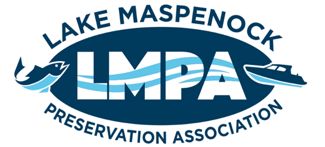 Lake Maspenock Preservation AssociationWebsite: www.lmpa.org Email: info@lmpa.orgOctober 10, 2022Guest: SandyStart time: 7:12 P.M.Meeting Minutes – Paula GarlandMinutes approved from 9-19-22. Motion: Jaime, Second: Sabine Finance Update – Walter Garland $11,536.31 cash on hand as of Oct 1Cornhole net +224.34Family fun day xxxSpring Lake Clean Up $76 –Spring Fling $725-Membership Update – SharonRenewals: 12New members: 1146 households105 expired householdsOfficers Meeting outcomeSharon does HubspotWalter does financesWeed Committee Update – Paula GarlandCIG meets tomorrow, 10-11 @ 5p via Zoom. Login details were sent along with the minutes from 9-19.  Encourage all of the LMPA board to attend, if possible.Last meeting, we discussed both mechanical harvesting and herbicide. This is because we believe if we recommend herbicide immediately after getting the toolkit passed, we don’t think it will pass. This is a longer-term strategy.Tomorrow we’ll compare the cost of both mechanical harvesting and herbicide.Water Quality UpdateWater quality results: surprisingly good water quality, likely due to the drought (no runoff) Microbac results for May and August on website and in Fall Newsletter.Ask Town to do ecoli testing more places around the lake, all the docks: Paula4 places where town could conduct the tests are: public dock on Oakhurst, Dam, public dock on Lakeshore next to Colleen, West Main kayak launch.Sandy Beach Need New Equipment: 12 stainless steel 3” carabinersChain: galvanized 4 x 20’ Cinder blocks (Jaime)New rope and lake buoys. Sabine to Paula Jenny @ Parks and Rec phone# so we can hopefully get the PO of what she ordered for us before. Add 100’ to the rope.Paula: called HSP and they gave me the person who buys for all the state parks – Regional Aquatic Director - Lauren Hopper: 508.792.77121, Lauren.Hopper@mass.govThe gentleman at HSP said that the buoys & ropes last for 3 years at most.Spoke with Jaime and he suggested LMPA buy the equipment as it supports our missionParks & Rec Gate system: Mark Gedman investigating electronic swiping Sabine: check with Mark for status.Sabine checked in with him 3 times; Sabine to check with Jay.Dock at approval at ConComm.Paying for lifeguard - $275 ea? (Table)Microbac Lab Bills (DPW was paying, now LMPA pays, but DPW should be paying) John Westerling will pay us back for all the bills we’ve paid. However, those bills paid before July 1 will need to go into the budget as a line item for the town meeting next May. Paula to get that info to John.Jaime investigated a different lab in Westboro for next year so Mark wouldn’t have to drive to CT. BUT they were not accepting new clients.State of the Lake: Feb?Newsletter timing 3 per year: Newsletter Content:Feb/March: Annual meeting (after March 1), Spring Fling, post Ad for lifeguard sign-ups and beach manager, Ad for purchase beach passes early, pay with cc thru P&R, make it cheaper to buy early??May content: reminders for light up the lake, 4th of July, boat parade, safety, cornhole. Sept content: reminder for chili cookoff, review of summer, weed and fertilizer reminders Tabled:Can we pay for lifeguard course? Supports our mission.Decided it does NOT support missionCan we make it cheaper for peeps to buy beach passes early? Not us: P&RIs Sharon interested in handling apparel? YesShould we ask the town to pay for water testing at sites other than Sandy beach during the summer months? YESPaula to check with John WesterlingWeed Pamphlet trifold (Paula, in progress)Separate Weed info into Spring / Fall (Paula, completed Fall – printed in Newsletter)Can nonmembers vote in boat parade – make decision as seems to be confusion. --> need to think this through.Mike: expectation that board members should be at events; Sabine was the only one there for most of the day for Family Fun Day, Sharon there for part of the day. Board agreed.Solution: Work shifts? Signups? Assign to someoneSuggestions for Next Year:CornholeSuggestion to have chicken fingers for kids (Suggestions for NY)Suggestion to give hosts $$  did we decide? (Suggestions for Next Year?)Suggested we Firefly’s Banner at events catered by Firefly’sFirefly’s sell T-shirts at catered eventsSpring FlingHCA? Someone can investigate cost or drop it.Adjourn: Paula, seconded, John. Adjourned – 8:50 pmNovember meeting: Monday, November 15, NEED LOCATION, Pregame 6:30, Meeting 7:00December Meeting: Thursday, Dec 8, Sharon’s, 26 West Elm St, Invite previous board members, Pregame 6:30, Meeting 7:00?PresentMemberPositionTermPresentMemberPositionTermYJamie GoncalvesPresident2023YJohn CoutinhoBoard2024YSabine St. PierreVP2024YMike RileyBoard2025YPaula GarlandSecretary2023YMark SextonBoard2025YWalter GarlandTreasurer2025NAmy UlissBoard2024YSharon ShepardComm2023